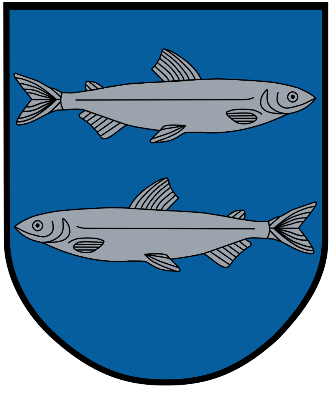 Biudžetinių įstaigų apskaitos valdymas  Švenčionys2020 m.  TurinysDarbo užmokesčio apskaitos proceso schemaDarbo užmokesčio apskaitos proceso aprašymasTiekėjų apskaitos proceso schemaTiekėjų apskaitos proceso aprašymasBiudžetinių įstaigų buhalterinių dokumentų tvarkymo proceso schemaBiudžetinių įstaigų buhalterinių dokumentų tvarkymo proceso aprašymasTikslasBiudžetinių įstaigų darbo užmokesčio apskaitos tvarkymasAprašymasPagal pateiktus įsakymus, vedama darbuotojų apskaita. Tikrinami darbo laiko apskaitos žiniaraščiai. Priskaičiuojami atlyginimai. Sudaromi pavedimai į banką darbuotojams, VMI, Sodrai, profsąjungos nario mokesčiai ir antstoliams pagal vykdomuosius raštus.Sudaromos ir teikiamos deklaracijos VMI ir pranešimai Sodrai. Elektroniniu paštu išsiunčiami darbuotojams atsiskaitymo lapeliai.Procesą reglamentuojantys dokumentai1.Lietuvos Respublikos Darbo kodekso patvirtinimo, įsigaliojimo ir įgyvendinimo įstatymas 2016 m. rugsėjo 14 d. Nr. XII-2603.2.Lietuvos Respublikos Vyriausybės nutarimas dėl Lietuvos Respublikos darbo kodekso įgyvendinimo 2017 m. birželio 21 d. Nr. 496.3.Lietuvos Respublikos valstybės ir savivaldybių įstaigų darbuotojų darbo apmokėjimo ir komisijų narių atlygio už darbą įstatymas 2017 m. sausio 17 d. Nr.XIII-198.4.Lietuvos Respublikos civilinio kodekso patvirtinto 2000 m. liepos 18 d. įstatymu Nr.VIII-1864.5.Švenčionių rajono savivaldybės tarybos sprendimai.6. Švenčionių rajono savivaldybės mero potvarkiai.7.Lietuvos Respublikos valstybinio socialinio draudimo įstatymas 1991 m. gegužės 21 d. Nr. I-1336.8.Lietuvos Respublikos gyventojų pajamų mokesčio įstatymas 2002 m. liepos 2 d. Nr. IX-1007.9.Lietuvos Respublikos buhalterinės apskaitos įstatymas 2001 m. lapkričio 6 d. Nr. IX-574.AtsakomybėBiudžetinių įstaigų centralizuotos buhalterijos skyriusTikslasVykdyti buhalterinę apskaitą pagal tiekėjus.AprašymasPatikrinus, parašais patvirtintas sąskaitas faktūras ir nustačius, kad pakanka sąmatoje lėšų, skyriaus specialistas registruoja jas apskaitos sistemoje „Finas“. Vėliau parengia ir rajono savivaldybės administracijos Finansų skyriui pateikia mokėjimo paraiškas lėšoms gauti. Gavus lėšas apskaitos sistemoje „Finas“ suformuoja mokėjimo pavedimus ir juos eksportuoja į bankinę sistemą.Procesą reglamentuojantys dokumentai1.LR buhalterinės apskaitos įstatymas, 2001m. lapkričio 6d. Nr. IX-574.2.Viešojo sektoriaus apskaitos ir finansinės atskaitomybės standartai.3. Biudžetinių įstaigų patvirtintos apskaitos politikos.AtsakomybėBiudžetinių įstaigų centralizuotos buhalterijos skyriusTikslasBiudžetinių įstaigų apskaitos dokumentų judėjimas ir tvarkymasAprašymasBiudžetinių įstaigų apskaitos dokumentai registruojami dokumentų valdymo sistemoje „Kontora“ ir nukreipiami  skyriaus atsakingam darbuotojui. Patikrinus, parašais patvirtintus apskaitos dokumentus, skyriaus specialistas registruoja jas apskaitos sistemoje „Finas“, pažymint jas įtraukusių skyriaus darbuotojų parašu. Mėnesiui, ketvirčiui bei metui pasibaigus skyriaus atsakingi darbuotojai parengia ataskaitas ir pateikia rajono savivaldybės administracijos Finansų skyriui, Biudžetinių įstaigų vadovamsProcesą reglamentuojantys dokumentai1.LR buhalterinės apskaitos įstatymas, 2001m. lapkričio 6d. Nr. IX-574.2.Viešojo sektoriaus apskaitos ir finansinės atskaitomybės standartai.3. Biudžetinių įstaigų patvirtintos apskaitos politikos.4. Biudžetinių įstaigų sąskaitų faktūrų, išankstinio apmokėjimo sąskaitų ir kitų apskaitos dokumentų judėjimo tvarkos aprašas.AtsakomybėBiudžetinių įstaigų centralizuotos buhalterijos skyrius